Modello B - Informativa privacy per la partecipazione all’avviso per individuazione disabili   Progetto SPORT SENZA FRONTIEREINFORMATIVA SUL TRATTAMENTO DEI DATI PERSONALIai sensi del combinato disposto di cui agli articoli 13 e14del Regolamento UE 679/2016 (GDPR - General Data Protection Regulation)Gentile utente, con la presente nota intendiamo informarLa in merito alle finalità e alle modalità di trattamento dei dati personali connessi alla procedura finalizzata alla individuazione di disabili in favore dei quali attivare tirocini di inclusione sociale.I dati personali da Lei forniti nell'ambito della procedura in questione saranno trattati rispettando i principi di correttezza, liceità, necessità e finalità stabiliti dal Regolamento UE n. 679/2016.Titolare del trattamento e Responsabile della protezione dei datiIl Titolare del trattamento dei dati personali è il Comune di Maddaloni – capofila dell'Ambito Territoriale C02 con sede in Via San Francesco D’Assisi 36 – 81024 Maddaloni.TrattamentoCon riferimento ai dati trattati, si informa che:il trattamento dei dati raccolti è necessario per la formulazione della graduatoria degli ammessi al progetto SPORT SENZA FRONTIERE;il trattamento dei dati personali è finalizzato all’esecuzione di compiti connessi all’esercizio dei poteri pubblici, di competenza del Comune in base a norme di leggi, statuto e regolamenti comunali;il trattamento è effettuato con strumenti telematici e/o manuali;il conferimento dei dati è necessario per il corretto svolgimento degli adempimenti procedimentali propedeutici alla predisposizione delle graduatorie;il mancato conferimento di alcuni o di tutti i dati richiesti comporta l'impossibilità ad avviare il procedimento;i dati saranno trattati dal Responsabile della struttura organizzativa e dai suoi collaboratori incaricati; tali soggetti assicurano livelli di esperienza, capacità e affidabilità tali da garantire il rispetto delle vigenti disposizioni in materia di trattamento, compresa la sicurezza dei dati;i dati saranno conservati per un periodo non superiore a quello previsto dalla normativa che legittima il trattamento e in conformità alle norme sulla conservazione della documentazione amministrativa;i dati trattati sono soggetti alla normativa sul diritto di accesso, con le modalità e i limiti di cui alle leggi vigenti;i Suoi dati non saranno comunicati ad ulteriori soggetti terzi fatti salvi specifici obblighi normativi o sue precise disposizioni.Diritti dell'interessatoIn qualsiasi momento, rivolgendosi al Titolare del trattamento dei dati, Lei potrà:avere accesso ai dati oggetto di trattamento, ai sensi dell'art. 15 del GDPR e delle norme italiane che ne coordinano l'applicazione;richiedere la rettifica dei dati inesatti oggetto di trattamento, ai sensi dell'art. 16 del GDPR e delle norme italiane che ne coordinano l'applicazione;revocare il proprio consenso al trattamento dei dati, evenienza che comporterà l'impossibilità di esaminare la domanda di partecipazione all’avviso;opporsi al trattamento, indicandone il motivo;chiedere la cancellazione dei dati personali oggetto di trattamento presso il Comune di  Maddaloni, circostanza che comporterà l'immediata esclusione dalla graduatoria;presentare reclamo avverso il trattamento disposto dal Comune di Maddaloni presso l'Autorità Garante per la protezione dei dati personali e ricorso presso l'Autorità giudiziaria competente.La normativa di riferimento, con annessa modulistica, è consultabile sulla home page del sito del Comune di Maddaloni https://www.comune.maddaloni.caserta.it/ – nella specifica sezione Privacy.***Visto e compreso tutto quanto sopra indicato,nell’esercizio	della	responsabilità	genitoriale	sulla/sul	minore 			, nata/o a	il  	residente a	in via  	avendo ricevuto apposita informativa sul trattamento dei dati personali e in relazione a quanto indicato in relazione al trattamento dei dati, esprime il proprio libero consenso, barrando la casella di seguito indicata, al trattamento e alla comunicazione dei propri dati personali per tutte le finalità indicate nella presente informativaFORNISCE IL CONSENSO	NON FORNISCE IL CONSENSO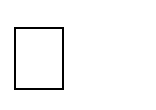 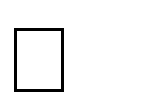 Luogo e data  	Firma